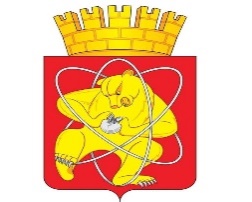 Муниципальное образование «Закрытое административно – территориальное образование  Железногорск Красноярского края»АДМИНИСТРАЦИЯ ЗАТО г. ЖЕЛЕЗНОГОРСКПОСТАНОВЛЕНИЕ 02.07.2019                                                                                                                                               №  1357г. ЖелезногорскО принятии решения о предоставлении субсидии на осуществление капитальных вложений в объекты муниципальной собственности ЗАТО Железногорск в 2019 году      	В соответствии со ст.78.2 Бюджетного кодекса Российской Федерации, Федеральным законом от 06.10.2003 № 131-ФЗ «Об общих принципах организации местного самоуправления в Российской Федерации, Уставом ЗАТО Железногорск, постановлением Администрации ЗАТО г. Железногорск от 24.06.2014 № 1207 «Об утверждении Порядка принятия решений о подготовке и реализации бюджетных инвестиций и предоставлении субсидий на осуществление капитальных вложений в объекты муниципальной собственности ЗАТО Железногорск и предоставления права заключать соглашения о предоставлении субсидий на срок, превышающий срок действия лимитов бюджетных обязательств», протоколом заседания комиссии по вопросам социально-экономического развития ЗАТО Железногорск от 01.07.2019 № 3,ПОСТАНОВЛЯЮ:1. Принять решение о предоставлении субсидии на осуществление капитальных вложений в объекты муниципальной собственности ЗАТО Железногорск в 2019 году на разработку проектно-сметной документации на приобретение и монтаж модульного здания для реализации образовательных программ в МАУ ДО ДООЦ «Взлет», в рамках мероприятия «Расходы на разработку проектно-сметной документации на приобретение и монтаж модульного здания для реализации образовательных программ в МАУ ДО ДООЦ “Взлет”» муниципальной программы «Развитие образования ЗАТО Железногорск».1.1. Технические характеристики объекта: одноэтажное модульное здание площадью 684 кв.м. с внутренними инженерными сетями (электроснабжение, водоснабжение и водоотведение, связи), системами отопления, вентиляции, кондиционирования воздуха, противопожарными системами и обеспечением доступа инвалидов.1.2. Установить срок разработки проектно-сметной документации – 30.08.2019 года.1.3. Общий размер субсидии на разработку проектно-сметной документации на приобретение и монтаж модульного здания для реализации образовательных программ в МАУ ДО ДООЦ «Взлет» составляет – 505 303 (пятьсот пять тысяч триста три) рубля 99 копеек.1.4. Результатом предоставления субсидии на осуществление капитальных вложений в объекты муниципальной собственности ЗАТО Железногорск в форме капитальных вложений является:- проектно-сметная документация на приобретение и монтаж модульного здания для реализации образовательных программ в МАУ ДО ДООЦ «Взлет».1.5. Главным распорядителем бюджетных средств определить МКУ «Управление образования».1.6. Заказчиком определить МАУ ДО ДООЦ «Взлет»».2. Управлению делами Администрации ЗАТО г. Железногорск (Е.В. Андросова) довести настоящее постановление до сведения населения через газету «Город и горожане».3. Отделу общественных связей Администрации ЗАТО г. Железногорск (И.С. Пикалова) разместить настоящее постановление на официальном сайте муниципального образования «Закрытое административно-территориальное образование Железногорск Красноярского края» в информационно-телекоммуникационной сети «Интернет».4. Контроль над исполнением настоящего постановления  возложить на первого заместителя Главы ЗАТО г. Железногорск по стратегическому планированию, экономическому развитию и финансам С.Д. Проскурнина.5. Постановление вступает в силу после его официального опубликования.Глава ЗАТО г. Железногорск	                   	                	                       И.Г. Куксин